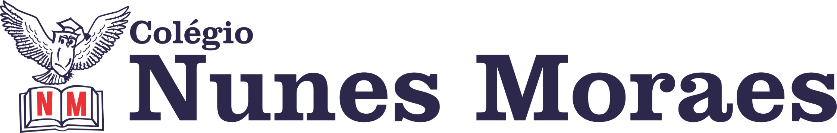 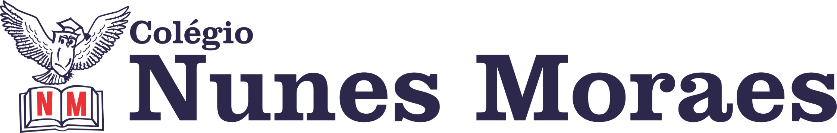 DIA: 21 DE JANEIRO DE 2021 - 4°ANO E.F1ªAULA: MATEMÁTICAObjeto de conhecimento:Leitura, escrita, comparação e ordenação de números naturais; Composição e decomposição de números naturais. LINK DA AULA: https://youtu.be/c73dOs65rqE Aprendizagens essenciais: Comparar e ordenar números naturais (EF04MA01);Atividades propostas: 01.  Atividade de classe: Brincadeira “Maior ou menor”, atividade do livro na página 19. 02. Explicação e resolução das questões nas páginas 20 e 21 (questões 2 a 4).2ªAULA: CIÊNCIAS Objeto de conhecimento:Ilhas Galápagos e a Hipótese de Charles Darwin.Aprendizagens essenciais: Conhecer a biografia e a relevância científica de Charles Darwin.Construir noções sobre os processos de seleção natural e de evolução da vida.LINK DA AULA: https://youtu.be/rga0vQmsn_w   Atividades propostas: 01.  Explicação de conteúdos nas páginas 15 e 16. 02. Atividade de classe: resolução de questões nas páginas 17 e 18. 3ªAULA: AULA EXTRA Atividades propostas: 01. 4ªAULA: MATEMÁTICA  Objeto de conhecimento:Leitura, escrita, comparação e ordenação de números naturais; Composição e decomposição de números naturais. LINK DA AULA: https://youtu.be/jpM1p2lmEzk Aprendizagens essenciais: Comparar e ordenar números naturais (EF04MA01);Reconhecer e utilizar as regras do sistema de numeração decimal (base 10 e valor posicional) ao ler, escrever, comparar e ordenar números naturais. Atividades propostas:  01. Atividade de classe: resolução de questões na página 22 e 23 (questões 5 a 7). 02. Atividade de casa: atividade no livro página 24 (questões 8 e 9). 